
January 25, 2022v2
……………………………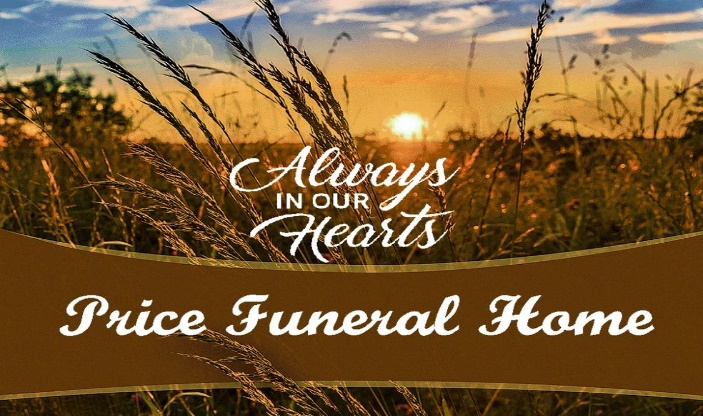 GENERAL PRICE LISTThe goods and service showed below are those we could provide to our customers. You may choose only the items you desire. However, any funeral arrangements you select will include a charge for our basic services and overhead. If legal or other requirements mean you must buy any items you did not specifically ask for, we will explain the reason in writing on the statement we provide describing the funeral goods and services you selected.BASIC SERVICES OF FUNERAL DIRECTOR & STAFF………………….……………$1800.00Our fee for the services of funeral director and staff includes, but is not limited to, staff to respond to initial request for service; arrangement conference with family or responsible party; arrangement of funeral; preparation and filing of necessary authorizations and permits; recording vital statistics’ preparations and placement of obituary notices; staff assistance prior to, during and following the funeral, e.g. cemetery, crematory and others. Also including in these charges are overhead expenses, secretarial and administrative costs, and equipment and inventory costs. This fee for our basic services and overhead will be added to the total cost of the funeral arrangements you select. (This fee is already included in our charges for direct cremation, immediate burials, and forwarding or receiving remains.)EMBALMING…………………………………………………………$650.00Except in certain special cases, law does not require embalming. Embalming may be necessary, however, if you select certain funeral arrangements, such as a funeral with a viewing. If you do not want embalming, you usually have the right to choose an arrangement that does not require you to pay for it, such as direct cremation or immediate burial.Pennsylvania Death certificates  ………………………….… $20.00Out Of State Certificate service charge………………..… $75.00TRANSFER OF REMAINS TO FUNERAL HOME…………………………………………. $300.00Transfer of remains to funeral home from decedents home___________$350.00PREPARATION OF BODYCOSMETOLOGY, DRESSING, CASKETING, HAIR STYLING……………. $150.00 and upUSE OF FACILITIES & STAFF FOR VIEWING/VISITATION…………………………. $250.00Our services include setup of visitation area, placement of encased remains, and display of floral arrangements, supervision of and attendance at visitation. (Charge per day)USE OF FACILITIES & STAFF FOR FUNERAL CEREMONY………………………… $550.00Our services include coordinating the funeral arrangements, supervision of funeral, and staff to attend ceremony.USE OF FACILITIES & STAFF FOR MEMORIAL SERVICE…………………..…….… $550.00Our services include coordinating the memorial service arrangements, supervision of the memorial service and staff to attend the service.USE OF EQUIPMENT & STAFF FOR GRAVE SERVICE…………………………………$550.00Our services include accompaniment of remains to cemetery, supervision of graveside service, and staff to attend service.USE OF EQUIPMENT & STAFF FOR CHURCH SERVICE………………….……………$600.00Our services include coordinating the funeral arrangements, supervision of funeral, and staff to attend ceremony.USE OF EQUIPMENT & STAFF FOR NIGHT CEREMONY, EXTRA…………….…. $200.00HEARSE (CASKET COACH)……………………………………………………………………... $475.00Beyond 10 miles, add $1.50 per mile.LIMOUSINE (Van)PER 4 HOUR USE………………………………. 12 passenger……………$675.00LIMOUSINE PER 4 HOUR USE…………………………………………………………………$475.00Beyond 10 miles, add $1.50 per mile. ($30.00 per hour overtime)SERVICE/UTILITY VEHICLE 1ST VIEWING………….……………..………….…………… $350.00Beyond 10 miles, add $1.50 per mile.CASKETS……………………………………………………………………….…………… $550.00 and upCASKET RENTAL for service for cremation………………….……………… $550.00 and upOUTER BURIAL CONTAINER………………………………………………………. $950.00 and upAir Tray……………………………………………………………………….……………………………$375.00                                                  MISCELLANEOUS MERCHANDISECremation Urns…………MUST ADD 7% Tax…………………………………….. $95.00 and upCremation Jewelry…… MUST ADD 7% Tax ……………………….…………… $90.00 and upAcknowledgement CardsType A- per fifty………………………………………….………………………….. $9.50 and upType B- per fifty……………………………………..………………………………$20.00 and upRegister Book(s)……………….……………………………………………………………..$45.00 and upAnnouncement Cards………………………………………………………………………$15.00 and up$15.00 and up additional 50. …………………………..……………..…………………..… $15.00 and upPrayer Cards (100)…………………………………………………………..$40.00 and upMemory Cards (Book Markers Laminated)……………………….……………………………… $50.00 and upMemorial Package (memorial, thank you cards & book)…………….… $150.00 and upPrograms (minimum 100) Black & White & Color……………………….… $150.00 and upTrifold (minimum 100) Color…………………….……………………………….…. $300.00 and upName Plates………………………………………………………………………………..…. $60.00 and upFlag CaseSoft Plastic…………………………………………………………………………….…………. $25.00Solid with brass nameplate………………………………………………….………… $60.00Veteran Package (flag case, thank you cards & book)…………………………..….. $275.00Organist…………………………………………………………………………………………………... $150.00Minister………………………………………………………………………………….……. $150.00 and upSinger (soloist)……………………………………………………………………………$150.00 and upFORWARDING REMAINS TO ANOTHER FUNERAL HOMEThese charges include removal of remains, necessary services of funeral director and staff, embalming, necessary authorizations and local transportation to airport.With minimum shipping container…………………………………………………..………. $965.00With casket selection from our funeral home (In addition to the cost of casket) ……………………………………………………………. $850.00Air Tray……………………………………………………………………………………….……………. $325.00RECEIVING OF REMAINS FROM ANOTHER FUNERAL HOMEThis charge includes temporary shelter of remains, transportation of remains to cemetery and necessary services of funeral director and staff…………………………………………………………………………………. $850.00IMMEDIATE DISPOSITIONOur charge for an immediate dispositions, without ceremonies, includes removal and shelter of remains, local transportation to cemetery, necessary services of funeral director and staff and authorizations.IMMEDIATE BURIALImmediate burial with casket provided by purchaser…………………………….. $1550.00Immediate burial with minimum container provided by Price’s…………….. $1850.00PRICE DOES NOT INCLUDE GRAVE & OPENINGDIRECT CREMATION…………………………………………………………………………… $1250.00+ county chargesOur charge for a direct cremation includes removal of remains, local transportation to crematory, and Funeral Home Urn, minimum container required by crematory and necessary services of funeral director and staff, authorizations and $275.00 cremation fee for Ivy Hill Crematory.(Crematories other than Ivy Hill may have different cremation fees.)If you want to arrange a direct cremation, you can use an alternative container.  Alternative containers encase the body and can be made of material like fiberboard or composition materials (with or without an outside covering).The containers we provide are a fiberboard container or an unfinished wood box.a.      Direct cremation with container provided by the purchaser _____$1200.00b.      Direct cremation with a fiberboard container_________________$1200.00c.       Direct cremation with an unfinished wood box________________$1450.00